附件一：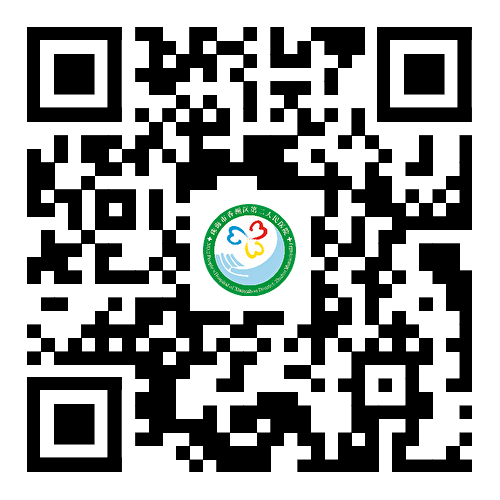 附件二：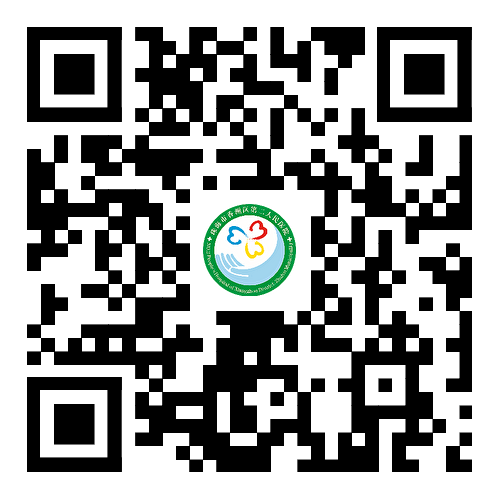 